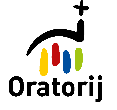 Delo v skupini:V skupini se pogovorite o naslednjih vprašanjih:Pri kateri starosti je otrok dovolj zrel, da je lastnik / da ima v sobi: pametni telefonračunalniktablični računalniktelevizijoKoliko časa je dovolj za uporabo posameznih naprav? Koliko je že preveč?Kaj smo kot družina razločili, da nas vodi bliže k Bogu? (Pavel: »Vse preizkušajte in kar je dobro, obdržite.«)Kaj bi opredelili kot slabo pri tehnologiji (kako deluje, kaj ponuja, kam nas vodi, s kom/čim nas povezuje)? Katera uporaba tehnologije vas in vašo družino vodi v slabe navade, dejanja? (Pavel: »Zla, pa naj bo kakršno koli, se vzdržite.«)